سير الامتحانات الالكترونيه لطلاب البرنامج التخصصى المستوى الأول للعام الجامعي ٢٠٢٣ /٢٠٢٤تحت إشراف ا/د ناديه محمد طه عميد الكليها/د /ماجده عطيه جابر وكيل الكليه لشؤن الطلابد/ امل حميد  مدير البرنامج د/بتعه محمود منسق البرنامجومتابعه د/حسنيه منسق الامتحانات الالكترونيهود/فريده حسونة مسؤول الامتحانات بالكلية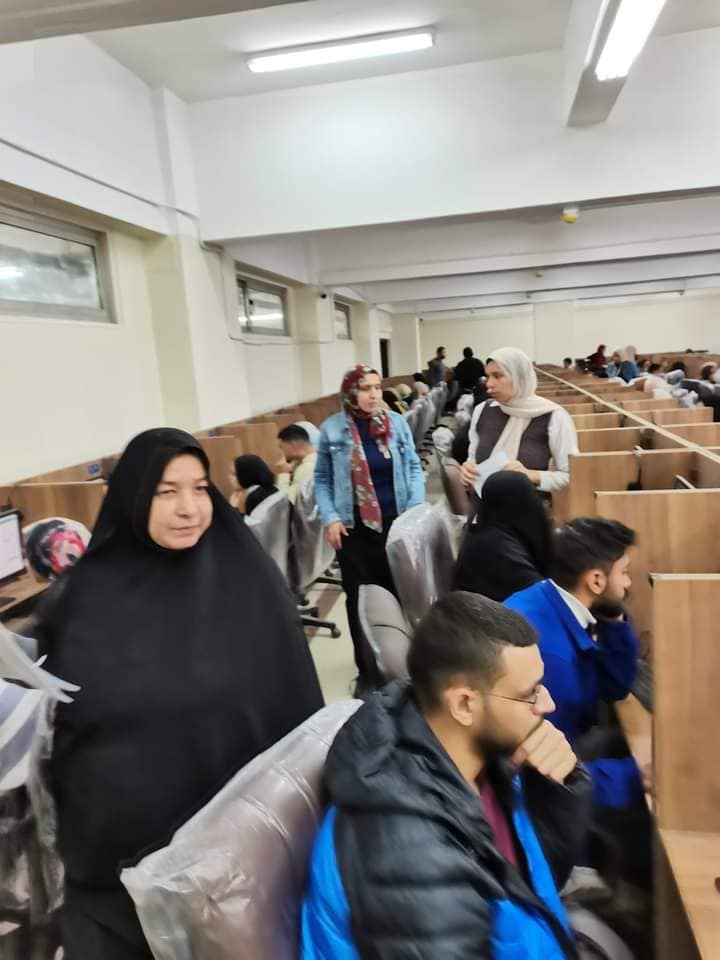 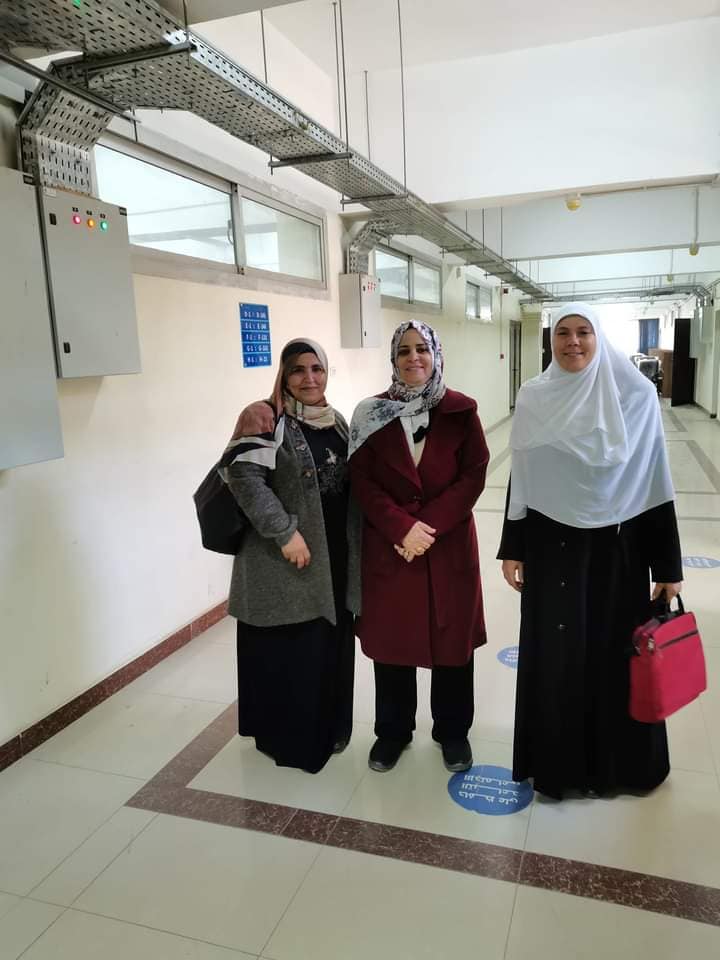 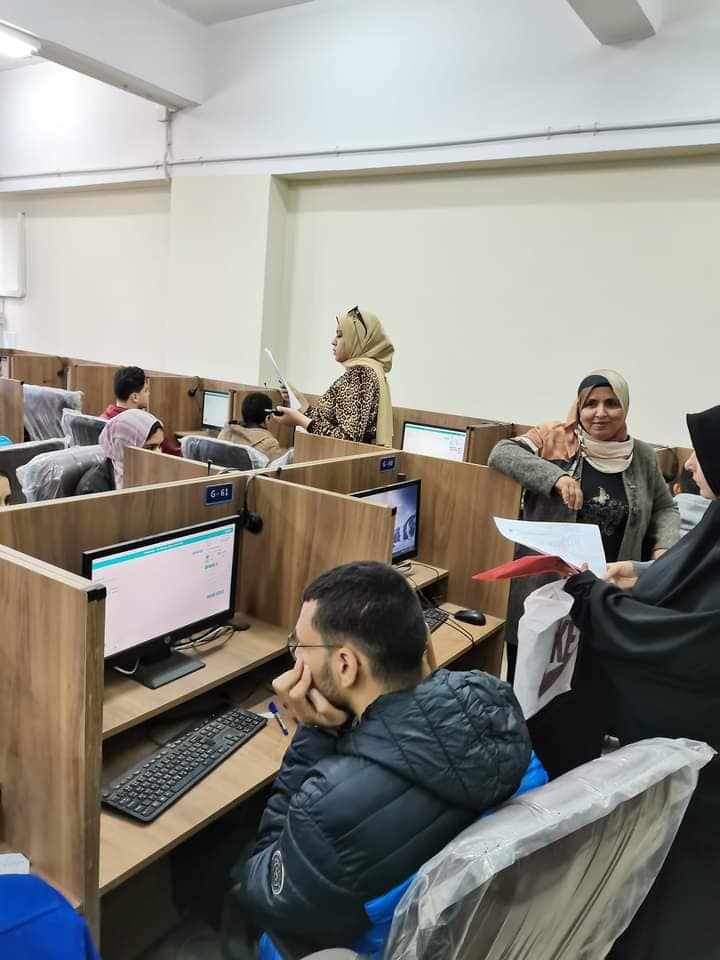 